Załącznik nr 2 do SWZWykonawca:…………………………………………………………………………………(pełna nazwa/firma, adres)	…………………………………………………………………………………(w zależności od podmiotu: NIP/PESEL, KRS/CEiDG)Oświadczenie wstępne wykonawcyPrzystępując do postępowania prowadzonego w trybie podstawowym bez negocjacji, którego przedmiotem jest „Przebudowa drogi dojazdowej do miejscowości Myślimierz oraz do kompleksu leśnego leśnictwa Miszewo” oświadczam, że jako wykonawca:Nie podlegam wykluczeniu z postępowania na podst. 108 ust. 1 ustawy PZP.Pouczony o odpowiedzialności karnej, wynikającej z oświadczenia nieprawdy, na podstawie art. 233 § 1 Kodeksu Karnego, prawdziwość powyższego oświadczenia, potwierdzam:Oświadczam, że zachodzą w stosunku do mnie podstawy wykluczenia z postępowania na podstawie art. ………. ustawy PZP (podać mającą zastosowanie podstawę wykluczenia spośród wymienionych w art. 108 ust. 1 ustawy PZP). Jednocześnie oświadczam, że w związku z w/w okolicznością, na podstawie art. 110 ust. 2 ustawy PZP podjąłem następujące środki naprawcze:………………………………………………………………………….Oświadczam, że nie zachodzą w stosunku do mnie przesłanki wykluczenia z postępowania na podstawie art. 7 ust. 1 ustawy z dnia 13 kwietnia 2022 r. o szczególnych rozwiązaniach w zakresie przeciwdziałania wspieraniu agresji na Ukrainę oraz służących ochronie bezpieczeństwa narodowego (Dz. U. poz. 835) . Pouczony o odpowiedzialności karnej, wynikającej z oświadczenia nieprawdy, na podstawie art. 233 § 1 Kodeksu Karnego, prawdziwość powyższego oświadczenia, potwierdzam:Pouczony o odpowiedzialności karnej, wynikającej z oświadczenia nieprawdy, na podstawie art. 233 § 1 Kodeksu Karnego, prawdziwość powyższego oświadczenia, potwierdzam:Oświadczenie dotyczące podmiotu, 
na którego zasoby powołuje się wykonawcaOświadczam, że następujący/e podmiot/y, na którego/ych zasoby powołuję się w niniejszym postępowaniu, tj.: …………………………………………………………….…………………………………………………………………………………………………………… (podać pełną nazwę/firmę, adres, a także w zależności od podmiotu: NIP/PESEL, KRS/CEiDG) nie podlega/ją wykluczeniu z postępowania o udzielenie zamówienia.Pouczony o odpowiedzialności karnej, wynikającej z oświadczenia nieprawdy, na podstawie art. 233 § 1 Kodeksu Karnego, prawdziwość powyższego oświadczenia, potwierdzam:Oświadczenie dotyczące podwykonawcy nie będącego podmiotem, 
na którego zasoby powołuje się wykonawcaOświadczam, że następujący/e podmiot/y, na którego/ych zasoby powołuję się w niniejszym postępowaniu, tj.: ……………………………………………………………………………………(podać pełną nazwę/firmę, adres, a także w zależności od podmiotu: NIP/PESEL, KRS/CEiDG) nie podlega/ją wykluczeniu z postępowania o udzielenie zamówienia.Pouczony o odpowiedzialności karnej, wynikającej z oświadczenia nieprawdy, na podstawie art. 233 § 1 Kodeksu Karnego, prawdziwość powyższego oświadczenia, potwierdzam:Oświadczenie wstępne wykonawcy
Dotyczy spełniania warunków udziału w postępowaniuPrzystępując do postępowania o udzielenie zamówienia publicznego, którego przedmiotem jest „Przebudowa drogi dojazdowej do miejscowości Myślimierz oraz do kompleksu leśnego leśnictwa Miszewo” oświadczam, że jako wykonawca: Spełniam warunki udziału w postępowaniu, określone przez zamawiającego w SWZ.Pouczony o odpowiedzialności karnej, wynikającej z oświadczenia nieprawdy, na podstawie art. 233 § 1 Kodeksu Karnego, prawdziwość powyższego oświadczenia, potwierdzam:Informacja w związku z poleganiem na zasobach innych podmiotówOświadczam, że w celu wykazania spełniania warunków udziału w postępowaniu, określonych przez zamawiającego w SWZ, polegam na zasobach następującego/ych podmiotu/ów: …………………………………………………………………………………………………. w następującym zakresie: ………………………………………………………………………………………………….(wskazać podmiot i określić odpowiedni zakres dla wskazanego podmiotu).Pouczony o odpowiedzialności karnej, wynikającej z oświadczenia nieprawdy, na podstawie art. 233 § 1 Kodeksu Karnego, prawdziwość powyższego oświadczenia, potwierdzam: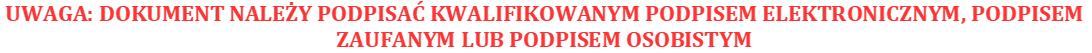 …………………………………………………………………….(data)…………………………………………………………………….(podpis)……………………………………………………….(data)      …………………………………………………….(podpis)…………………………………………………………………….(data)…………………………………………………………………….(podpis)…………………………………………………………………….(data)…………………………………………………………………….(podpis)…………………………………………………………………….(data)…………………………………………………………………….(podpis)…………………………………………………………………….(data)…………………………………………………………………….(podpis)…………………………………………………………………….(data)…………………………………………………………………….(podpis)